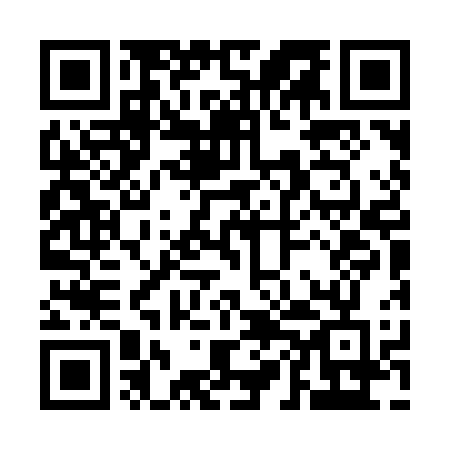 Prayer times for Cinnabar Valley, British Columbia, CanadaWed 1 May 2024 - Fri 31 May 2024High Latitude Method: Angle Based RulePrayer Calculation Method: Islamic Society of North AmericaAsar Calculation Method: HanafiPrayer times provided by https://www.salahtimes.comDateDayFajrSunriseDhuhrAsrMaghribIsha1Wed4:065:531:136:188:3310:202Thu4:045:521:136:198:3410:223Fri4:015:501:126:198:3610:254Sat3:595:481:126:208:3710:275Sun3:575:471:126:218:3910:296Mon3:545:451:126:228:4010:327Tue3:525:441:126:238:4210:348Wed3:495:421:126:248:4310:369Thu3:475:401:126:258:4410:3910Fri3:455:391:126:258:4610:4111Sat3:425:381:126:268:4710:4312Sun3:405:361:126:278:4910:4613Mon3:375:351:126:288:5010:4814Tue3:355:331:126:298:5110:5015Wed3:335:321:126:308:5310:5216Thu3:315:311:126:308:5410:5517Fri3:285:301:126:318:5510:5718Sat3:265:281:126:328:5710:5919Sun3:245:271:126:338:5811:0220Mon3:225:261:126:338:5911:0421Tue3:205:251:126:349:0011:0622Wed3:185:241:126:359:0211:0723Thu3:185:231:136:369:0311:0824Fri3:175:221:136:369:0411:0825Sat3:175:211:136:379:0511:0926Sun3:165:201:136:389:0611:1027Mon3:165:191:136:389:0711:1028Tue3:165:181:136:399:0911:1129Wed3:155:171:136:409:1011:1230Thu3:155:171:136:409:1111:1231Fri3:155:161:146:419:1211:13